Uchwała nr 1/2024Podkomitetu do spraw rozwoju lokalnego kierowanego przez społecznośćz dnia 14 marca 2024 r.w sprawie przyjęcia rekomendacji dotyczących wyłaniania projektów grantowych w RLKS w ramach polityki spójności§1Podkomitet do spraw rozwoju lokalnego kierowanego przez społeczność rekomenduje uzupełnienie „Zasad realizacji instrumentów terytorialnych w Polsce w perspektywie finansowej UE na lata 2021-2027” Ministerstwa Funduszy i Polityki Regionalnejo zasady dotyczące wyłaniania projektów grantowych w RLKS w ramach polityki spójności, wypracowane w ramach prac Grupy roboczej do spraw horyzontalnych we wdrażaniu instrumentu Rozwój Lokalny Kierowany przez Społeczność, które stanowią załącznik do uchwały.§ 2Uchwała wchodzi w życie z dniem podjęcia.Piotr ZygadłoDyrektor Departamentu Programów Regionalnych Ministerstwo Funduszy i Polityki Regionalnej Przewodniczący Podkomitetu ds. RLKS/podpisano elektronicznie/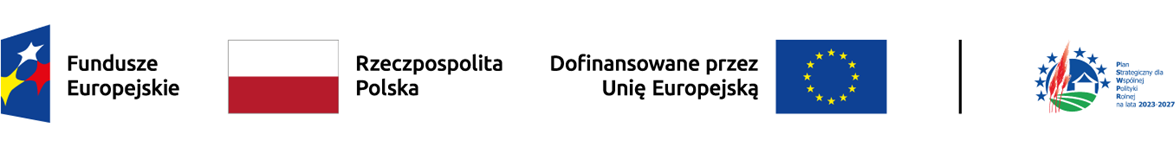 